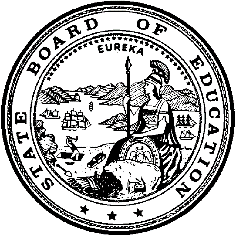 California Department of EducationExecutive OfficeSBE-003 (REV. 11/2017)itb-edmd-nov23item01California State Board of Education
November 2023 Agenda
Item #14SubjectApproval of 2023–24 Consolidated Applications.Type of ActionAction, Information, ConsentSummary of the Issue(s)Each local educational agency (LEA) must submit a complete and accurate Consolidated Application (ConApp) for each fiscal year in order for the California Department of Education (CDE) to send funding to LEAs that are eligible to receive federal categorical funds as designated in the ConApp. The ConApp is the annual fiscal data collected from the LEAs as required by the federal Elementary and Secondary Education Act of 1965. The State Board of Education (SBE) is asked to annually approve ConApps for approximately 1,900 school districts, county offices of education, and direct-funded charter schools.RecommendationThe CDE recommends that the SBE approve the 2023–24 ConApps submitted by LEAs in Attachment 1.Brief History of Key IssuesEach year, the CDE, in compliance with California Code of Regulations, Title 5, Section 3920, recommends that the SBE approve applications for funding Consolidated Categorical Aid Programs submitted by LEAs.Approximately $2.1 billion of federal funding is distributed annually through the ConApp process. The 2023–24 ConApp consists of seven federal-funded programs. The funding sources include:Title I, Part A Basic Grant (Low-Income);Title I, Part D (At-Risk, Neglected, Juvenile Detention);Title II, Part A (Supporting Effective Instruction);Title III (Immigrant);Title III (English Learner Students);Title IV, Part A (Student Support); andTitle V, Part B (Rural, Low-Income).ConApp data is collected twice a year. The Spring Release, which occurs from May to June, collects new fiscal year application data, end-of-school-year program participation student counts, and program expenditure data. The Winter Release, which occurs from January to February, collects LEA reservations and allocations, and program expenditure data.The CDE provides the SBE with two levels of approval recommendations. Regular approval is recommended when an LEA has submitted a correct and complete ConApp, Spring Release, and has no outstanding non-compliant issues or is making satisfactory progress toward resolving one or two non-compliant issues that is/are fewer than 365 days non-compliant. Conditional approval is recommended when an LEA has submitted a correct and complete ConApp, but has one or more non-compliant issues that is/are unresolved for over 365 days. Conditional approval by the SBE provides authority to the LEA to spend its categorical funds under the condition that it will resolve or make significant progress toward resolving non-compliant issues. In extreme cases, conditional approval may include the withholding of funds.Attachment 1 identifies the LEAs that have no outstanding non-compliant issues or are making satisfactory progress toward resolving issues that are fewer than 365 days non-compliant. The CDE recommends regular approval of the 2023–24 ConApp for these 1,543 LEAs. Fiscal data is absent if an LEA is new or is a charter school applying for direct funding for the first time. Attachment 1 includes ConApp allocation figures from school year 2022–23 because the figures for 2023–24 cannot be determined until all applications have been completed.Summary of Previous State Board of Education Discussion and ActionFor fiscal year 2022–23, the SBE approved ConApps for 1,889 LEAs. Attachment 1 represents the first set of 2023–24 ConApps presented to the SBE for approval.Fiscal Analysis (as appropriate)The CDE provides resources to track the SBE approval status of the ConApps for approximately 1,900 LEAs. The cost to track the non-compliant status of LEAs related to programs within the ConApp is covered through a cost pool of federal funds. CDE staff communicate with LEA staff on an ongoing basis to determine the evidence needed to resolve issues, review the evidence provided by LEA staff, and maintain a tracking system to document the resolution process.Attachment(s)Attachment 1: Consolidated Applications List (2023–24) – Regular Approvals 
(64 pages)Attachment 1: Consolidated Applications List (2023–24) – Regular ApprovalsThe following 1,543 local educational agencies (LEAs) have submitted a correct and complete Consolidated Application (ConApp), Spring Release, and have no outstanding non-compliant issues or are making satisfactory progress toward resolving one or two non-compliant issues that are fewer than 365 days non-compliant. Attachment 1 includes ConApp allocation figures from school year 2022–23 because the figures for 2023–24 cannot be determined until all applications have been completed. The California Department of Education recommends regular approval of these applications.	Created by the California Department of Education on September 11, 2023.Total 2022–23 ConApp allocation funds for above LEAs receiving regular approval: $2,072,885,432.NumberCounty-District-School CodeLEA NameTotal 
2022–23 ConApp AllocationTotal 
2022–23 Allocation
Per StudentTotal 
2022–23
Title I Allocation119642120000000ABC Unified4,192,0912223,127,897239686270126755ABLE Charter412,547406347,720319769680109926Academia Avance Charter167,107635142,882419647330120097Academia Moderna206,370470171,602507616300000000Acalanes Union High175,3813294,673643694270125617ACE Charter High138,691336121,654743104390116814ACE Empower Academy122,174587113,054843694500129247ACE Esperanza Middle107,84648599,171943696660131656ACE Inspire Academy98,29642988,3331031667610000000Ackerman Charter53,8509037,4801119753090000000Acton-Agua Dulce Unified316,207338232,2031242767866118202Adelante Charter103,51134566,7041351105120138040AeroSTEM Academy46,75730732,4431412101246008221Agnes J. Johnson Charter37,60736523,9481501612590111856AIMS College Prep High134,000300109,0871601612596113807AIMS College Prep Middle81,24736163,3801719647330118588Alain Leroy Locke College Preparatory Academy729,806583573,7241801611190130609Alameda Community Learning Center49,87614032,8531901100170000000Alameda County Office of Education1,415,2244,6091,352,4962001611190000000Alameda Unified1,414,3771601,018,7702137683380111898Albert Einstein Academies258,726179207,7802212630320111203Alder Grove Charter School 2149,662327121,9572349705990000000Alexander Valley Union Elementary846002419757130000000Alhambra Unified6,073,8843994,608,1032527659610000000Alisal Union3,838,4495112,638,5262637754166119275All Tribes Charter0002737754160122796All Tribes Elementary Charter0002836676780137547Allegiance STEAM Academy - Thrive106,94311280,3292954717950000000Allensworth Elementary96,4251,05979,0643019647330121285Alliance Cindy and Bill Simon Technology Academy High250,241495226,7453119647330128058Alliance College-Ready Middle Academy 12235,779473210,6273219647330120030Alliance College-Ready Middle Academy 4229,548497207,2933319647330128033Alliance College-Ready Middle Academy 8211,433496191,1743419647330108936Alliance Collins Family College-Ready High290,316465259,9703519647330111500Alliance Dr. Olga Mohan High237,916491215,2123619647330106864Alliance Gertz-Ressler Richard Merkin 6-12 Complex491,347489440,5343719647330111518Alliance Jack H. Skirball Middle215,958533195,2973819647330108894Alliance Judy Ivie Burton Technology Academy High312,675501279,8593919647330128041Alliance Kory Hunter Middle235,911511211,8784019647330117606Alliance Leichtman-Levine Family Foundation Environmental Science High171,430458155,1644119647330111658Alliance Marc & Eva Stern Math and Science264,833461238,0494219647330124941Alliance Margaret M. Bloomfield Technology Academy High275,745480248,4214319647330132084Alliance Marine - Innovation and Technology 6-12 Complex444,592432395,4064419647330116509Alliance Morgan McKinzie High229,768487206,9804519647330111641Alliance Ouchi-O'Donovan 6-12 Complex487,513500438,6404619647330111492Alliance Patti And Peter Neuwirth Leadership Academy294,513503265,4774719647330117598Alliance Piera Barbaglia Shaheen Health Services Academy235,137452210,6274819647330124891Alliance Renee and Meyer Luskin Academy High248,434475223,4284919647330123133Alliance Susan and Eric Smidt Technology High216,638587198,9435019647330123141Alliance Ted K. Tajima High218,099463194,9615119647330121293Alliance Tennenbaum Family Technology High110,81246399,4155219647330128009Alliance Virgil Roberts Leadership Academy206,143499184,3665319101990135368Alma Fuerte Public50,09534735,1045440104050125807Almond Acres Charter Academy43,8719436,2055554718030000000Alpaugh Unified255,415723195,7275602613330000000Alpine County Unified73,0101,19666,3105737679670000000Alpine Union Elementary238,412156176,7185836675950000000Alta Loma Elementary988,563177757,9685936750510136432Alta Vista Innovation High440,643217440,6436031667790000000Alta-Dutch Flat Union Elementary64,46071649,7846101100170130625Alternatives in Action81,40056964,9066243693690000000Alum Rock Union Elementary3,742,7114972,680,7736320651770000000Alview-Dairyland Union Elementary151,967387112,6776410619940000000Alvina Elementary64,24735649,1106533669770000000Alvord Unified6,795,9473895,119,4146603100330000000Amador County Office of Education14,5626614,1386703739810000000Amador County Unified924,453225747,2896810623800136499Ambassador Phillip V. Sanchez II Public Charter77,32432477,3246937683380136663America's Finest Charter275,353572204,6017001612590114363American Indian Public Charter School II300,496467209,8287130664230000000Anaheim Elementary8,033,3975405,930,0997230664310000000Anaheim Union High10,923,6633858,504,0137319647330132928Anahuacalmecac International University Preparatory of North America106,849417106,8497445698560000000Anderson Union High493,258304397,5367523655400000000Anderson Valley Unified176,723408125,2157619101990136119Animo City of Champions Charter High189,967606129,2537719734370137984Animo Compton Charter138,997435114,3567819647330123992Animo Ellen Ochoa Charter Middle179,032585150,0417919647330134023Animo Florence-Firestone Charter Middle247,050557194,0868019646341996586Animo Inglewood Charter High322,798519258,0658119647330111583Animo Jackie Robinson High337,716559273,5708219647330124008Animo James B. Taylor Charter Middle271,651524212,5048319647330122481Animo Jefferson Charter Middle318,275649246,7918419647091996313Animo Leadership High337,535515269,8618519647330124016Animo Legacy Charter Middle511,149558404,6638619647330129270Animo Mae Jemison Charter Middle273,759579215,5428719647330106849Animo Pat Brown334,454552267,3138819647330111575Animo Ralph Bunche Charter High344,597554272,4428919647330102434Animo South Los Angeles Charter343,365556272,4759019647330106831Animo Venice Charter High253,225611211,6089119647330111625Animo Watts College Preparatory Academy306,562536245,4339252714720000000Antelope Elementary221,327259183,6779319648570112714Antelope Valley Learning Academy386,748381386,7489419642460000000Antelope Valley Union High10,402,0654668,493,5359507616480000000Antioch Unified6,322,4424204,956,7279636750770000000Apple Valley Unified7,317,4455386,050,6649719647330121079Ararat Charter168,455518121,8369819642610000000Arcadia Unified1,525,1471781,108,7869912626790000000Arcata Elementary525,0461,093450,05210056725460120634Architecture, Construction & Engineering Charter High (ACE)53,36121537,49610134672800000000Arcohe Union Elementary93,64018870,95510223655570000000Arena Union Elementary111,15251689,31810301612590115238ARISE High174,196431135,56510416638750000000Armona Union Elementary407,378368302,71310535752590000000Aromas - San Juan Unified272,449274182,81010637680236116859Arroyo Vista Charter109,64212064,92410719647330123158Arts In Action Community Charter218,039566165,26010819647330134205Arts in Action Community Middle141,735555107,76810915633130000000Arvin Union3,061,7721,0392,382,03011036678760107730ASA Charter126,623532104,68011110621660133942Aspen Meadow Public107,25239785,45211210621660140806Aspen Ridge Public68,80350551,48811310621660106740Aspen Valley Prep Academy144,593430120,63511419753090127100Assurance Learning Academy581,563199581,56311539686270132050Astronaut Jose' M. Hernandez Academy00011640687000000000Atascadero Unified675,202155528,77711724656310000000Atwater Elementary2,325,0964841,777,54211831667870000000Auburn Union Elementary594,295361440,10711937683383731395Audeo Charter168,034543146,36412037103710134577Audeo Charter II50,41623035,50612137681060137034Audeo Charter School III42,72938429,12612233103300140780Audeo Valley Charter73,46230755,42112301100170137448Aurum Preparatory Academy00012419648810113464Aveson Global Leadership Academy46,06117330,86312519648810113472Aveson School of Leaders27,7557712,50312619642790000000Azusa Unified3,777,7375332,919,05212736738580000000Baker Valley Unified88,36266468,98912815633210000000Bakersfield City28,682,12299323,588,43012919642870000000Baldwin Park Unified5,623,6015284,433,94213042691040000000Ballard Elementary12,2060013124656490000000Ballico-Cressey Elementary164,764455138,11113213631230118455Ballington Academy for the Arts and Sciences93,13244174,72313336678760133892Ballington Academy for the Arts and Sciences - San Bernardino86,55251868,96913404613820000000Bangor Union Elementary87,9531,29369,99913533669850000000Banning Unified2,338,6005371,845,29313639773880140392Banta Charter32,52439119,54813739773880000000Banta Unified60,80826629,96813819734370118760Barack Obama Charter197,638480165,12513937681896120901Barona Indian Charter00014036676110000000Barstow Unified4,787,9137624,007,73714120651850000000Bass Lake Joint Union Elementary677,593800583,89814219642950000000Bassett Unified1,743,2845961,339,02414301612590106906Bay Area Technology134,377385111,61314427102720124297Bay View Academy114,73223890,16714537771720138099Baypoint Preparatory Academy - San Diego50,54525335,00214641688580000000Bayshore Elementary91,45728464,33914736676370000000Bear Valley Unified925,096433732,18214815633390000000Beardsley Elementary1,881,3931,0151,614,57914933669930000000Beaumont Unified1,470,9001281,049,75915037684520128223Bella Mente Montessori Academy120,03728395,35115145698720000000Bella Vista Elementary85,92826165,88915255723060000000Belleview Elementary43,70625229,65115349706150000000Bellevue Union652,388439420,44515419643030000000Bellflower Unified4,146,1124093,210,97615548705240000000Benicia Unified434,47699353,71815649706230000000Bennett Valley Union Elementary73,8937751,06115701611430000000Berkeley Unified1,115,677122797,67115843693770000000Berryessa Union Elementary1,152,963191717,06215919647330106872Bert Corona Charter190,082552130,05216019647330132126Bert Corona Charter High94,29046675,11016119643110000000Beverly Hills Unified845,330265691,79616212626950000000Big Lagoon Union Elementary7510016310101080119628Big Picture Educational Academy154,222312131,14716414632480000000Big Pine Unified58,93637542,47916547701850000000Big Springs Union Elementary82,88354565,73416627751500000000Big Sur Unified00016718640890000000Big Valley Joint Unified68,35551750,81216804614080000000Biggs Unified323,271607269,28716919647331931047Birmingham Community Charter High1,352,2694371,125,63517035674540000000Bitterwater-Tully Elementary4430017145698800000000Black Butte Union Elementary136,187605114,02217209737830000000Black Oak Mine Unified276,806222217,35017315633540000000Blake Elementary750017442691120000000Blochman Union Elementary21,59412221,59417512627030000000Blue Lake Union Elementary89,02951770,34217654105460135459Blue Oak Academy68,11220049,83917704614246119523Blue Oak Charter83,92830964,97217847701930000000Bogus Elementary1,0140017921653000000000Bolinas-Stinson Union41,26443826,90018019643290000000Bonita Unified1,360,2441421,029,09918144697320000000Bonny Doon Union Elementary75,99066059,37418237768510000000Bonsall Unified361,416172250,59718327659790000000Bradley Union Elementary1,0240018413630730000000Brawley Elementary2,515,6336561,940,84018513630810000000Brawley Union High974,798481769,74018607616550000000Brentwood Union977,092104633,66718705615560000000Bret Harte Union High219,095341181,90018856105610121756BRIDGES Charter25,7167310,97618912627290000000Bridgeville Elementary44,2721,16531,49619056724470000000Briggs Elementary118,75825170,65919141688740000000Brisbane Elementary65,33714344,51619251713570000000Brittan Elementary75,16916655,77919337681630139402Brookfield Engineering Science Technology Academy194,102512126,78419451713650000000Browns Elementary28,66423415,64119542691380000000Buellton Union Elementary86,34315751,73419630664560000000Buena Park Elementary1,749,0214361,284,26419754718290000000Buena Vista Elementary47,34024033,51319819643370000000Burbank Unified2,363,7361661,732,99919941688820000000Burlingame Elementary200,5916090,06120053716620000000Burnt Ranch Elementary61,94568048,80720154718370000000Burton Elementary1,132,294237849,25720204100410000000Butte County Office of Education787,7132,599718,11620347736840000000Butte Valley Unified151,655543128,04420447702010000000Butteville Union Elementary49,10130634,77720515633700000000Buttonwillow Union Elementary323,235964253,83120637680490132506Cabrillo Point Academy587,974141484,17620705100580000000Calaveras County Office of Education136,461303115,39020813630990000000Calexico Unified7,319,5638765,545,63520907100740129528Caliber: Beta Academy402,826441310,83121048705810134262Caliber: ChangeMakers Academy293,039320221,98321115633880000000Caliente Union Elementary26,11136222,68621242750100138891California Connections Academy Central Coast00021354718030112458California Connections Academy Central Valley178,770256145,24121444754320139410California Connections Academy Monterey Bay00021517640550129601California Connections Academy North Bay49,92032434,99121639686500125849California Connections Academy Northern California303,211171245,39121730664640106765California Connections Academy Southern California988,162192800,47021819647330112235California Creative Learning Academy82,43118461,70921919647330137463California Creative Learning Academy MS38,80421824,13722053105380125633California Heritage Youthbuild Academy II31,07834918,81022134674390111757California Montessori Project - Capitol Campus44,01112527,82422234673140111732California Montessori Project - Elk Grove Campus56,50610538,42122334674470112169California Montessori Project-San Juan Campuses160,290112124,34522409618380111724California Montessori Project-Shingle Springs Campus31,9706215,37322537754160132472California Pacific Charter - San Diego71,63529253,26322649707220139048California Pacific Charter - Sonoma52,24540836,58022719753090132654California Pacific Charter- Los Angeles102,95229380,66522830103060142224California Republic Leadership Academy Capistrano00022919650940112706California Virtual Academy @ Los Angeles2,170,5143521,806,24123037684036120893California Virtual Academy @ San Diego1,145,608308937,23823139686270127191California Virtual Academy @ San Joaquin796,298316649,93823249707970107284California Virtual Academy @ Sonoma305,259354256,34223310623310137661California Virtual Academy at Fresno452,840390373,90723416638750112698California Virtual Academy at Kings191,839361157,27623515636280137687California Virtual Academy at Maricopa385,831349318,92223651714150129007California Virtual Academy at Sutter481,748309395,32323741689160112284California Virtual Academy San Mateo258,328229209,24823828662410000000Calistoga Joint Unified171,38821398,65623943693850000000Cambrian179,0406176,32924019647336117667Camino Nuevo Charter Academy386,165670280,04324119647330122861Camino Nuevo Charter Academy #2367,202510276,65824219647330124826Camino Nuevo Charter Academy #4326,975608235,19424319647330122564Camino Nuevo Elementary #3344,624483257,19324419647330127910Camino Nuevo High #2237,248522197,80524509618460123125Camino Polytechnic3900024609618460000000Camino Union Elementary310,680754264,16024743693930000000Campbell Union1,283,110205813,97424843694010000000Campbell Union High555,63566311,91724907616710000000Canyon Elementary1190025011625540000000Capay Joint Union Elementary48,85025935,10425130664640000000Capistrano Unified7,517,4271765,418,44825234674390123901Capitol Collegiate Academy171,144393141,54025337680070000000Cardiff Elementary78,45412465,28725410101080136291Career Technical Education Charter63,04426445,65425537735510000000Carlsbad Unified1,224,332111848,78225627659870000000Carmel Unified367,051161314,42925742691460000000Carpinteria Unified475,352238311,97925810621661030840Carter G. Woodson Public Charter161,177460145,18525910755980000000Caruthers Unified840,457536659,62526045699140000000Cascade Union Elementary796,803751648,60626119643450000000Castaic Union318,074168222,84226245699220000000Castle Rock Union Elementary12,5083471,21726301611500000000Castro Valley Unified917,071101548,62426440687260000000Cayucos Elementary74,62942858,21226544697990117804Ceiba College Preparatory Academy209,476409164,56326619647330115139Center for Advanced Learning156,086561118,10426734739730000000Center Joint Unified1,893,3284521,498,67326819643520000000Centinela Valley Union High2,956,0365052,280,45826919647330100800Central City Value219,722456184,15527036676450000000Central Elementary1,406,4003241,105,31227110739650000000Central Unified7,605,2174836,151,72327216638830000000Central Union Elementary390,429222301,40927313631150000000Central Union High2,263,4335531,753,52927430664720000000Centralia Elementary1,085,742266773,56127519647090107508Century Community Charter192,010424159,76727650710430000000Ceres Unified4,780,1993443,470,41727736676520000000Chaffey Joint Union High6,518,4662775,181,94727819643780000000Charter Oak Unified1,068,762252795,15227937683383730959Charter School of San Diego522,107368390,58128020756060000000Chawanakee Unified174,605121142,85928104614240000000Chico Unified3,904,6093253,137,96428204615316113765Children's Community Charter48,47732133,28028319647336119531CHIME Institute's Schwarzenegger Community75,40210453,92028436676780000000Chino Valley Unified7,552,3282915,982,55328520651930000000Chowchilla Elementary1,067,752490817,19628645104540111674Chrysalis Charter45,85419130,58828727659950000000Chualar Union136,95849286,49228837680230000000Chula Vista Elementary7,611,6953435,599,02528937680236115778Chula Vista Learning Community Charter492,078339368,04629049706490000000Cinnabar Elementary72,11636637,29729119647330140749Citizens of the World Charter School East Valley21,80413317,63529219647330122556Citizens of the World Charter School Hollywood85,33619864,23529319647330126193Citizens of the World Charter School Mar Vista119,24122392,52429419647330126177Citizens of the World Charter School Silver Lake204,531256166,63829519647330139832Citizens of the World Charter School West Valley36,41512321,75129630103060134940Citrus Springs Charter108,82428085,63229738684780107300City Arts & Leadership Academy86,24718269,16029837683380124347City Heights Preparatory Charter96,48068462,43829919647330127886City Language Immersion Charter95,22224673,42730019643940000000Claremont Unified942,157147712,22730109618380136200Clarksville Charter201,647132167,95130210621090000000Clay Joint Elementary60,05424947,17230307100740731380Clayton Valley Charter High00030429663240000000Clear Creek Elementary54,47134939,71130519647250131938Clear Passage Educational Center11,9093051,30130649706560000000Cloverdale Unified235,711182147,26530710101080140186Clovis Global Academy60,90328744,25630810621170000000Clovis Unified9,959,9392338,064,70430933736760000000Coachella Valley Unified11,960,3077199,302,38831010621250000000Coalinga-Huron Unified3,518,3337842,802,56631140754650000000Coast Unified171,057344123,82531253716700000000Coffee Creek Elementary6020031342691610000000Cold Spring Elementary27,75014614,43731431667950000000Colfax Elementary156,681458127,99331514101400128454College Bridge Academy112,31749993,43431619647330131821Collegiate Charter High School of Los Angeles101,61562781,54031736676860000000Colton Joint Unified10,198,0325288,157,27031845699480000000Columbia Elementary160,718214126,32831954718520000000Columbine Elementary36,94219936,94232006615980000000Colusa Unified437,538285308,99432134765050108837Community Collaborative Charter207,435342161,14732234765050101766Community Outreach Academy793,420462489,96732301100170123968Community School for Creative Education117,05557983,95832457727020139436Compass Charter School of Yolo96,76814672,62632519753090135145Compass Charter Schools of Los Angeles201,944237163,97532637682130127084Compass Charter Schools of San Diego188,919221151,44932719734370000000Compton Unified16,837,22197213,608,02332841690050127282Connect Community Charter92,50062566,99732907100740000000Contra Costa County Office of Education1,365,7504,2281,285,70133016638910000000Corcoran Joint Unified2,006,4596141,644,87433104100410114991CORE Butte Charter169,157199146,84033258727286115935CORE Charter106,73122784,08833352714980000000Corning Union Elementary1,333,5766771,052,02433452715060000000Corning Union High433,035380330,70333537680310000000Coronado Unified145,5275292,24633649738820000000Cotati-Rohnert Park Unified989,494163643,68833709618380139006Cottonwood449,634160341,93633845699550000000Cottonwood Union Elementary351,404382295,04133919644360000000Covina-Valley Unified3,154,2342822,426,05734038684786112601Creative Arts Charter50,36911532,85334149738820123786Credo High00034231668520120105Creekside Charter00034354721400136507Crescent Valley Public Charter II136,234205136,23434410625470136523Crescent View South II294,108244294,10834510101080109991Crescent View West Public Charter463,520295463,52034619647330135616Crete Academy124,067566101,77934736676940000000Cucamonga Elementary1,029,955448811,63134812627370000000Cuddeback Union Elementary37,93226324,86934919644440000000Culver City Unified640,61494411,46835043694190000000Cupertino Union1,260,19096329,66335154718600000000Cutler-Orosi Joint Unified3,334,7548562,661,34935212627450000000Cutten Elementary234,186419200,65935330664800000000Cypress Elementary515,636152351,20935419768690131128Da Vinci Communications115,68621990,92835519768690128728Da Vinci Connect93,67014269,72835619768690119636Da Vinci Design116,73721491,68935719101990138669Da Vinci RISE High57,77127643,21135819768690119016Da Vinci Science80,48114258,83835957726780000000Davis Joint Unified1,044,899124737,50736037680490000000Dehesa Elementary34,09532420,10536137680560000000Del Mar Union Elementary289,26874144,24336215634120000000Delano Joint Union High2,379,7695791,842,09236315634040000000Delano Union Elementary5,707,4269864,501,44436424753660000000Delhi Unified1,344,652565999,40836547702270000000Delphic Elementary3990036633670410000000Desert Center Unified51,2862,22939,13736719642461996537Desert Sands Charter167,962226167,96236833670580000000Desert Sands Unified11,109,9804158,703,20736936103636111918Desert Trails Preparatory Academy223,782422166,73037015634200000000Di Giorgio Elementary155,185654134,25437137680490136614Diego Hills Central Public Charter57,19418857,19437237681630137109Diego Valley East Public Charter60,16014660,16037354755310000000Dinuba Unified3,457,2215332,640,56337437680236111322Discovery Charter132,10613488,29837539754996118665Discovery Charter6,7550037619647330115253Discovery Charter Preparatory #292,50946474,88637748705320122267Dixon Montessori Charter45,59110445,59137848705320000000Dixon Unified803,194268570,54537924753170000000Dos Palos Oro Loma Joint Unified1,176,783518915,97338053716960000000Douglas City Elementary65,11940150,23838119644510000000Downey Unified6,377,2232984,918,67338201612590129635Downtown Charter Academy120,47946599,89838343104390123257Downtown College Prep - Alum Rock276,411450206,26438443696664330585Downtown College Preparatory239,380427175,86538543696660129718Downtown College Preparatory Middle245,630564181,11838619647336119903Downtown Value235,307538179,92038739686760117853Dr. Lewis Dolphin Stallworth Sr. Charter161,440620114,41138831668030000000Dry Creek Joint Elementary1,482,5912291,043,98938937103710138594Dual Language Immersion North County44,06718337,81239019644690000000Duarte Unified1,151,557382858,12339101750930000000Dublin Unified362,82929150,68439249706720000000Dunham Elementary1,2700039347702430000000Dunsmuir Elementary136,5441,468117,65139447702500000000Dunsmuir Joint Union High73,3781,11158,08839504614320000000Durham Unified158,793161125,12539654719020000000Earlimart Elementary1,736,7571,2041,389,27639701612590129932East Bay Innovation Academy93,68817570,42639851713730000000East Nicolaus Joint Union High17,5635714,43739941690620126722East Palo Alto Academy162,193472124,09440043694270000000East Side Union High4,971,6682313,579,92040119644850000000East Whittier City Elementary1,441,3211851,062,46840226736680000000Eastern Sierra Unified149,730379123,36740319644770000000Eastside Union Elementary1,837,9195941,461,81340415634380000000Edison Elementary689,944634553,94940510101086085112Edison-Bethune Charter Academy270,209649215,94440630666700101626Edward B. Cole Academy223,870511159,21440723656072330272Eel River Charter41,55978428,93640837679910108563EJE Elementary Academy Charter161,129285131,90840937679910119255EJE Middle Academy90,78035772,03741019647331932623El Camino Real Charter High492,330135385,14041113631230000000El Centro Elementary3,392,7366482,567,41141209100900000000El Dorado County Office of Education566,275709465,53641309618530000000El Dorado Union High700,074101565,56141419645010000000El Monte City4,372,9236023,372,76341519645190000000El Monte Union High3,780,5314672,938,21041624656800000000El Nido Elementary72,16547155,85541719645270000000El Rancho Unified2,872,0964002,185,63941819647330140004El Rio Community12,8270041919645350000000El Segundo Unified182,26552117,31842015751680000000El Tejon Unified629,042923512,66442154105466119291Eleanor Roosevelt Community Learning Center78,79220257,99542236750510136960Elite Academic Academy - Lucerne120,665174103,86342337682130136978Elite Academic Academy - Mountain Empire106,64913089,50742448104880139030Elite Public184,968280161,86742515634460000000Elk Hills Elementary27,75516015,72842601611680000000Emery Unified157,159251112,31942736677360128439Empire Springs Charter354,366247289,91642819753090134619Empower Generations38,86842225,30942937683380129387Empower Language Academy79,17054239,77243057105790132464Empowering Possibilities International Charter151,362404101,77143137680800000000Encinitas Union Elementary419,88887213,07043245699710000000Enterprise Elementary1,391,1633961,122,85543319101990140681Environmental Charter High - Gardena95,18943074,92143419646911996438Environmental Charter High - Lawndale210,497419174,96443519101990121772Environmental Charter Middle - Gardena196,482562141,81743619101990127498Environmental Charter Middle - Inglewood178,677499148,98543701100170112607Envision Academy for Arts & Technology156,310574130,58743839773880141234EPIC Academy51,94211342,96643919647330126169Equitas Academy #2206,715528173,42844019647330129650Equitas Academy #3 Charter235,430472196,53744119647330133686Equitas Academy 4166,908476139,25744219647330139121Equitas Academy 581,90970663,73144319647330138883Equitas Academy 678,92252662,94344419647330119982Equitas Academy Charter347,377748187,74844539685020000000Escalon Unified926,117359710,67444637680980000000Escondido Union5,938,9804134,270,41444737681060000000Escondido Union High2,557,3693691,924,90944843694274330726Escuela Popular Accelerated Family Learning188,596482125,20644957726860000000Esparto Unified219,036228139,64345036677020000000Etiwanda Elementary2,235,4181661,662,16645112755150000000Eureka City Schools2,072,3925791,654,63045231668290000000Eureka Union211,25767121,54545341690620119503Everest Public High130,637405117,12845419647330129858Everest Value202,414620160,52445552715220000000Evergreen Union410,746346345,81045636677360139576Excel Academy Charter108,51517782,80245737754160139386Excel Academy Charter167,802133131,07545854768360000000Exeter Unified1,757,2956591,431,40045930103060142000Explore Academy00046019647330124198Extera Public263,358668207,25046119647330128132Extera Public School No. 2201,310724161,65146220652430107938Ezequiel Tafoya Alvarado Academy308,944475258,71946315634610000000Fairfax Elementary1,683,5336281,315,00946448705400000000Fairfield-Suisun Unified5,176,7972523,874,39146545699890000000Fall River Joint Unified348,356309284,89946637681140000000Fallbrook Union Elementary1,460,6602931,012,52846737681220000000Fallbrook Union High519,944248375,20546854753250000000Farmersville Unified1,877,7687661,458,50746937680236037956Feaster (Mae L.) Charter585,738512417,67147051714560133934Feather River Charter271,462150227,62247119647336017016Fenton Avenue Charter365,302583291,71847219647330131722Fenton Charter Leadership Academy124,252415100,36247319647330115048Fenton Primary Center314,402642232,98947419647330131466Fenton STEM Academy: Elementary Center for Science Technology Engineering and Mathematics133,989451108,90247512753740000000Ferndale Unified113,50623891,06947612627940000000Fieldbrook Elementary37,73832524,64447710738090000000Firebaugh-Las Deltas Unified1,215,500554926,34847834673300000000Folsom-Cordova Unified4,285,3742113,189,42447936677100000000Fontana Unified17,092,17650113,399,05848004614240118042Forest Ranch Charter36,97134523,63648131668370000000Foresthill Union Elementary86,99819465,28348249706800000000Forestville Union Elementary54,23922736,73548323655650000000Fort Bragg Unified741,765441572,42848449706980000000Fort Ross Elementary12,6941,1541,39648518750360000000Fort Sage Unified115,00747192,90448612768020000000Fortuna Elementary520,398459409,41748712628100000000Fortuna Union High377,222344313,45048834103480136275Fortune724,599398600,90248930664980000000Fountain Valley Elementary743,084124507,15049010621580000000Fowler Unified989,720384780,39049101612590132514Francophone Charter School of Oakland41,49512225,81349251713810000000Franklin Elementary56,15111439,34749343694500000000Franklin-McKinley Elementary3,326,4025372,414,63249401611760000000Fremont Unified2,393,651711,130,46249543694680000000Fremont Union High522,74150206,61549645699970000000French Gulch-Whiskeytown Elementary1,6470049712628280000000Freshwater Elementary47,41415533,05049810101080000000Fresno County Office of Education2,579,3393,4622,417,08349910621660000000Fresno Unified70,988,4601,02259,908,10450015634790000000Fruitvale Elementary730,696238590,34650130665060000000Fullerton Elementary3,281,6912832,408,16450230665140000000Fullerton Joint Union High2,713,6142062,028,59550350757390131185Fusion Charter55,14450141,16150434765050101832Futures High217,554473145,82850519647330108886Gabriella Charter194,257444153,35650619647330135509Gabriella Charter 2160,233490119,56350734673480000000Galt Joint Union Elementary1,054,335324769,34250834673550000000Galt Joint Union High494,458224367,87150930665220000000Garden Grove Unified19,556,98551615,130,97451019645500000000Garvey Elementary2,878,5976712,209,67251134674470128124Gateway International254,624441164,91551245752670000000Gateway Unified1,531,6097061,271,40151347703180000000Gazelle Union Elementary1,2660051415634870000000General Shafter Elementary50,75528336,07951552715480000000Gerber Union Elementary223,627548163,82751649707060000000Geyserville Unified41,73220926,46951743694840000000Gilroy Unified2,201,9342071,479,18251819645680000000Glendale Unified9,740,6154037,395,72751919645760000000Glendora Unified818,881123599,06452011101160000000Glenn County Office of Education89,36730358,89652119647330114967Global Education Academy163,043447113,24152219647330129833Global Education Academy 267,52590053,66752319647330117978Goethe International Charter53,44213735,87052409618790000000Gold Oak Union Elementary92,27119868,57852509618870000000Gold Trail Union Elementary75,36614654,14152610621660140764Golden Charter Academy109,04958087,38052747104700117168Golden Eagle Charter210,120439176,99352804614570000000Golden Feather Union Elementary131,3982,053109,52152934674470132399Golden Valley Orchard39,30415024,13753034674470114983Golden Valley River44,19415828,61053120755800000000Golden Valley Unified383,387149311,15953242691950000000Goleta Union Elementary572,835167372,96853327754730000000Gonzales Unified645,273305416,02553419645840000000Gorman Joint7980053519645841996305Gorman Learning Center256,549215205,53853636750510137794Gorman Learning Center San Bernardino/Santa Clarita229,313172181,56653719647331933746Granada Hills Charter1,214,113207987,35253845700030000000Grant Elementary47,3267331,09253950710840000000Gratton Elementary40,31528327,01554049707140000000Gravenstein Union Elementary36,6374820,63754127660270000000Graves Elementary00054250105040117457Great Valley Academy119,551141119,55154350712660124768Great Valley Academy - Salida82,1329982,13254412628510000000Green Point Elementary8420054515635030000000Greenfield Union5,336,9805854,209,16854627660350000000Greenfield Union Elementary1,284,645384811,28054747703260000000Grenada Elementary35,84418723,06154804755070000000Gridley Unified648,272319534,17554937770990136077Grossmont Secondary91,75135772,57755037681300000000Grossmont Union High6,145,0493604,788,68355115101570124040Grow Academy Arvin419,626509312,75055215635780135186Grow Academy Shafter331,521414254,90855334674390135343Growth Public66,03723848,31755442692030000000Guadalupe Union Elementary435,072338282,53355537684523730942Guajome Park Academy Charter388,999288369,57755649707220000000Guerneville Elementary103,54946082,51655719734450000000Hacienda la Puente Unified6,253,5373774,809,63655811765620000000Hamilton Unified231,300319164,78155916639170000000Hanford Elementary2,720,9584932,118,00756016639250000000Hanford Joint Union High1,242,862293965,45756147703340000000Happy Camp Union Elementary61,55456946,63856244697570000000Happy Valley Elementary15,40312812,97656345700110000000Happy Valley Union Elementary188,661423154,80356437681630128421Harbor Springs Charter114,04344295,88056536678760122317Hardy Brown College Prep181,901473152,97856649707300000000Harmony Union Elementary45,39924129,71256737683386040018Harriet Tubman Village Charter231,983527185,94756837684110126086Hawking S.T.E.A.M. Charter380,725293314,41056919645920000000Hawthorne3,883,6555323,029,15557001611920127944Hayward Twin Oaks Montessori103,16221181,58857149753900000000Healdsburg Unified264,642209179,26557237683380114462Health Sciences High and Middle College224,713375173,68157315636280138131Heartland Charter625,028139625,02857413631310000000Heber Elementary511,402443351,61457537681303732732Helix High663,644265526,40857633670820000000Hemet Unified10,837,9494948,863,42857719646000000000Hermosa Beach City Elementary29,3300057836750440000000Hesperia Unified11,315,0455079,116,61657950711000000000Hickman Community Charter66,9106351,03958037683380131565High Tech Elementary98,35423876,89358137683386117683High Tech Elementary Explorer77,18420657,73258237683383731247High Tech High89,85016169,00658337683380106732High Tech High International73,57318954,08958437683380108787High Tech High Media Arts80,81420461,27458519647330100677High Tech LA78,71521958,97058619647330137471High Tech LA Middle49,10820834,76858737683380101204High Tech Middle69,11421351,22458837683380107573High Tech Middle Media Arts76,56022457,32058934765050113878Higher Learning Academy214,613402161,70559033669930127142Highland Academy57,63717840,64959141689080000000Hillsborough City Elementary56,2634429,28859224656980000000Hilmar Unified714,639312523,47659335674700000000Hollister1,756,7953091,233,28759437683386117279Holly Drive Leadership Academy63,96463948,64359513631490000000Holtville Unified901,103564669,43959642692110000000Hope Elementary180,471215131,14059754719440000000Hope Elementary49,95321835,22759849707630000000Horicon Elementary17,72529015,35759931669513130168Horizon Charter00060047703590000000Hornbrook Elementary54,7661,56440,62760154719510000000Hot Springs Elementary1,3880060237103710124321Howard Gardner Community Charter92,81946474,51660356724620000000Hueneme Elementary2,962,0434192,104,35060419646260000000Hughes-Elizabeth Lakes Union Elementary64,23836445,71960550755490000000Hughson Unified515,636246371,59760612101240000000Humboldt County Office of Education254,004923230,36960710101080111682Hume Lake Charter14,0432222,06860830665300000000Huntington Beach City Elementary691,129146499,58160930665480000000Huntington Beach Union High2,683,7031771,984,74361012628850000000Hydesville Elementary76,36536059,93061119646340120303ICEF Inglewood Elementary Charter Academy198,605559167,81261219647330117952ICEF Innovation Los Angeles Charter130,690487116,40261319647336117048ICEF View Park Preparatory Elementary205,755467183,28861419647330101196ICEF View Park Preparatory High195,106484176,14561519647336121081ICEF View Park Preparatory Middle143,570485128,38961619647330117937ICEF Vista Elementary Academy179,182609137,96461719647330115287ICEF Vista Middle Academy108,75453097,87561837103710108548Iftin Charter211,798524144,00261919753090138297iLead Agua Dulce56,89017639,22262019753090131987iLEAD Hybrid590,877165467,98262119646670125559iLEAD Lancaster Charter261,772353214,89262219753090136531iLEAD Online64,63224246,79662333103300125385Imagine Schools, Riverside County377,614330259,98262401611920137646Impact Academy of Arts & Technology237,638306193,33162513101320000000Imperial County Office of Education565,342657466,11862613631640000000Imperial Unified841,490185542,60962709618950000000Indian Diggings Elementary5960062819647330121137Ingenium Charter216,902723151,40062919647330127985Ingenium Charter Middle109,45276089,78963019734370137240Ingenium Clarion Charter Middle77,13449460,58063137683380131979Ingenuity Charter92,57144774,19663219646340000000Inglewood Unified7,729,4781,0416,250,44563336679590114256Inland Leaders Charter96,5479696,54763437683380118083Innovations Academy60,88912941,90463537684030125401Insight @ San Diego61,20138946,30763639686270133116Insight @ San Joaquin75,78248860,18663715636280127209Insight School of California104,09541483,83663804614240120394Inspire School of Arts and Sciences76,98218556,31963937682210101360Integrity Charter209,568545149,01864019101990134346Intellectual Virtues Academy34,67336421,98464119647250127506Intellectual Virtues Academy of Long Beach38,85816724,20964230103060139469International School for Science and Culture35,18820530,40064327660926118962International School of Monterey63,64614944,58664407100740137026Invictus Academy of Richmond111,46833788,56464504615070121509Ipakanni Early College Charter27,87627627,87664619734520120600iQ Academy California-Los Angeles497,972352416,17864730736500142232Irvine Chinese Immersion Academy00064830736500000000Irvine Unified4,433,7951212,902,60764919734370134338ISANA Achernar Academy250,339530196,95865019647330123984ISANA Cardinal Academy169,214585130,07665119647330135954ISANA Himalia Academy382,165598287,23665219647330108910ISANA Nascent Academy297,810566231,97465319647330122655ISANA Octavia Academy203,079489160,96565419647330123166ISANA Palmati Academy194,442547151,11965516639330000000Island Union Elementary85,56621868,54565619647330106351Ivy Academia218,946339179,39565719647330115113Ivy Bound Academy of Math, Science, and Technology Charter Middle49,92030634,99165812628930000000Jacoby Creek Elementary42,9829627,67265955723630000000Jamestown Elementary155,354408127,67366037681630138628JCS - Cedar Cove18,28010415,08566137103710138792JCS - Manzanita63,74626546,38766237681630138156JCS - Mountain Oaks11,534487,92166333103300138602JCS - Pine Hills129,25615899,89966437682130138636JCS - Pine Valley49,13026133,88666535674880000000Jefferson Elementary8480066639685440000000Jefferson Elementary394,271174271,41766741689240000000Jefferson Union High633,831166421,06366807773540132233John Henry High120,77036498,97066907616970000000John Swett Unified634,657520497,13067018641130000000Johnstonville Elementary42,78921828,22267137681633731239Julian Charter32,73015327,48967237681710000000Julian Union High20,3391957,47167353717380000000Junction City Elementary11,7220067445700450000000Junction Elementary71,29718753,01467547703670000000Junction Elementary4820067633670900000000Jurupa Unified7,060,8623805,262,31067737683380126730Kavod Charter55,31213737,69667837683386039812Keiller Leadership Academy277,684459202,45767917640140000000Kelseyville Unified722,327391558,10668021653340000000Kentfield Elementary71,1836745,82268149707890000000Kenwood9180068210101080127514Kepler Neighborhood154,560418128,66168319646420000000Keppel Union Elementary1,462,3065751,148,92168410739990000000Kerman Unified2,816,6975252,200,57568515101570000000Kern County Office of Education2,762,9661,3322,593,70768615635290000000Kern High22,763,40152918,901,96268715635450000000Kernville Union Elementary631,287807533,45568850711340000000Keyes Union538,676509407,88368949709126116958Kid Street Charter48,02250534,23569037679910139394Kidinnu Academy119,16755178,91769127660500000000King City Union1,267,608491884,32969237683386119598King-Chavez Academy of Excellence172,071674129,36169337683380109033King-Chavez Arts and Athletics Academy165,838699123,95969437683380118851King-Chavez Community High229,218692177,25069537683380111906King-Chavez Preparatory Academy146,159480110,57169637683386040190King-Chavez Primary Academy194,112624142,03269710622650000000Kings Canyon Joint Unified7,189,7627425,824,90369816101650000000Kings County Office of Education314,705904303,60469954719690000000Kings River Union Elementary408,4401,008322,72070016639410000000Kings River-Hardwick Union Elementary92,40811271,24070116639580136556Kings Valley Academy II299,791287299,79170210622400000000Kingsburg Elementary Charter880,832412710,43370310622570000000Kingsburg Joint Union High416,723351347,50870419647330128512KIPP Academy of Innovation231,651504192,45970519647330101444KIPP Academy of Opportunity245,623519205,60670637683380101345KIPP Adelante Preparatory Academy176,624497147,54770719647330121707KIPP Comienza Community Prep535,437495447,11270819734370137893KIPP Compton Community190,191342158,02170919647330135517KIPP Corazon Academy436,708412360,41071019647330121699KIPP Empower Academy286,444507238,98771119647330120014KIPP Endeavor College Preparatory Charter290,215547243,80271219647330141481KIPP Generations Academy39,43033134,61171319647330131771KIPP Ignite Academy210,340502175,02471419647330127670KIPP Iluminar Academy261,040464217,36271519647330100867KIPP Los Angeles College Preparatory261,011507217,95471619647330125609KIPP Philosophers Academy146,632398121,67971719101990140772KIPP Poder Public53,89133838,45771819647330131797KIPP Promesa Prep242,496502202,99771919647330139071KIPP Pueblo Unido190,449548158,78772019647330117903KIPP Raices Academy246,539438205,10472119647330125625KIPP Scholar Academy204,545563171,59972219647330125641KIPP Sol Academy231,712469193,16872319647330129460KIPP Vida Preparatory Academy303,204533254,91672452715550000000Kirkwood Elementary13,0871271,98072516639580000000Kit Carson Union Elementary125,588289102,85572647703750000000Klamath River Union Elementary53,9438,99041,79472712629010000000Klamath-Trinity Joint Unified792,749808683,75272812629190000000Kneeland Elementary1,3350072950711420000000Knights Ferry Elementary13,451981,35873001611920127696Knowledge Enlightens You (KEY) Academy186,929304154,63973117640220000000Konocti Unified2,519,3587212,021,37673219646590000000La Canada Unified154,8273987,51573330665630000000La Habra City Elementary1,521,5523381,114,33273441689400000000La Honda-Pescadero Unified70,31127348,79773537681970000000La Mesa-Spring Valley3,406,6643202,574,17673607617130000000Lafayette Elementary52,9350073730665550000000Laguna Beach Unified335,802130258,44173821653420000000Laguna Joint Elementary12,22576480973927660760000000Lagunita Elementary00074021653590000000Lagunitas Elementary87,90654970,21274117640550108340Lake County International Charter37,45545624,09974217101730000000Lake County Office of Education13,9654102,73674311625960000000Lake Elementary26,06514113,90674433751760000000Lake Elsinore Unified6,980,3363385,532,69174509619030000000Lake Tahoe Unified739,535203503,92574611625960139550Lake View Charter146,601239126,69074743694920000000Lakeside Joint2,3150074837681890000000Lakeside Union Elementary840,754190629,22374939767600000000Lammersville Joint Unified317,48642104,56375015635600000000Lamont Elementary2,275,7428451,752,15075119646670000000Lancaster Elementary8,316,9755946,830,00975221653670000000Larkspur-Corte Madera95,6647042,80775341689570000000Las Lomitas Elementary87,7918132,21775419646830000000Las Virgenes Unified1,090,722108794,06175519101990128025Lashon Academy255,426471195,14475619101990139170Lashon Academy City46,4711,25533,02275718641390000000Lassen Union High212,250245172,04775810622810000000Laton Joint Unified416,447652330,04175909619110000000Latrobe10,686667,23876012626870124263Laurel Tree Charter50,39128734,89876136750440118059LaVerne Elementary Preparatory Academy149,263289107,75576219646910000000Lawndale Elementary2,098,6544491,581,31476323739160000000Laytonville Unified169,831477141,23776424657220000000Le Grand Union Elementary218,168647186,99076524657300000000Le Grand Union High409,529815343,50176633103300125237Leadership Military Academy110,90664493,29876701611920108670Leadership Public Schools - Hayward203,594341124,38676807617960101477Leadership Public Schools: Richmond220,722382185,18776919647330137513Learning by Design Charter64,13959949,20477037683380106799Learning Choice Academy95,32556082,13077137680230138073Learning Choice Academy - Chula Vista101,67425879,31577227660922730240Learning for Life Charter47,02035032,85677319648810118075Learning Works62,47427662,47477416639820000000Lemoore Union High600,672308494,00177519647090000000Lennox2,205,9915031,615,50477653717460000000Lewiston Elementary90,8071,21076,27877749707970000000Liberty Elementary2,1940077807617210000000Liberty Union High781,74494533,10277919734370115725Lifeline Education Charter368,753531287,51578001612590130633Lighthouse Community Charter286,112525202,94778101612590108944Lighthouse Community Charter High152,217495113,07678239685690000000Lincoln Unified2,967,9643312,334,77178354719930000000Lindsay Unified3,449,6668662,776,86278415635860000000Linns Valley-Poso Flat Union13,9887362,69578537103716119119Literacy First Charter411,649211411,64978647703830000000Little Shasta Elementary7390078749708546119036Live Oak Charter21,2718121,27178844697650000000Live Oak Elementary418,943242287,50278951713990000000Live Oak Unified773,810392603,27779001612000000000Livermore Valley Joint Unified935,99371492,19279124657480000000Livingston Union1,209,642485877,36579201612590134015Lodestar: A Lighthouse Community Charter Public330,544464239,70179339685850000000Lodi Unified14,251,93051211,421,02579412629270000000Loleta Union Elementary66,59861651,34579543695000000000Loma Prieta Joint Union Elementary14,703349,64779642692290000000Lompoc Unified3,355,7943742,611,27679719647250000000Long Beach Unified35,723,09053529,135,88579818750366010763Long Valley80,11832561,49079931668450000000Loomis Union Elementary143,0664992,98980030739240000000Los Alamitos Unified358,10640215,69180143695180000000Los Altos Elementary205,6496091,46380219647330110304Los Angeles Academy of Arts and Enterprise158,432535119,24680319772890109942Los Angeles College Prep Academy15,8033364,67180419647330000000Los Angeles Unified426,044,6551,031359,255,16280524657550000000Los Banos Unified4,143,6173763,118,13780643695260000000Los Gatos Union Elementary77,0460080752715710000000Los Molinos Unified163,002307119,96480819647580000000Los Nietos555,715448414,38180942692450000000Los Olivos Elementary12,8050081015635940000000Lost Hills Union Elementary258,907984197,08281130647660000000Lowell Joint476,419156350,35581201612590126748LPS Oakland R & D Campus235,280539198,64181317640480000000Lucerne Elementary192,164642164,63281436750510000000Lucerne Valley Unified1,075,5741,060928,99781540687590000000Lucia Mar Unified1,909,3221941,380,31181643695420000000Luther Burbank136,06832279,00381737684113731304MAAC Community Charter52,09625738,10981820102070000000Madera County Superintendent of Schools592,313890539,18181920652430000000Madera Unified11,750,9825839,336,28682030665890000000Magnolia Elementary2,427,9864741,791,64882119101996119945Magnolia Science Academy429,791579278,88182219101990115212Magnolia Science Academy 2209,890410174,14082319101990115030Magnolia Science Academy 3164,119393135,45782419647330117622Magnolia Science Academy 458,58957443,47782519101990137679Magnolia Science Academy 5139,346564113,10282619647330117648Magnolia Science Academy 679,12586964,69682719647330117655Magnolia Science Academy 7112,11942690,08582819647330122747Magnolia Science Academy Bell190,498485158,32182937683380109157Magnolia Science Academy San Diego76,21518156,12083030768930130765Magnolia Science Academy Santa Ana235,026468194,94183113631720000000Magnolia Union Elementary00083207100740114470Making Waves Academy496,341442375,24083326736920000000Mammoth Unified217,125194141,44483423655730000000Manchester Union Elementary12,6073601,47583519753330000000Manhattan Beach Unified214,42736140,81483639685930000000Manteca Unified8,091,9333286,127,23283704614990000000Manzanita Elementary58,47618842,64983842692290116921Manzanita Public Charter114,40125991,21583912629350000000Maple Creek Elementary2090084015636100000000Maple Elementary53,14318438,21584134674210137950Marconi Learning Academy77,53123677,53184251714070000000Marcum-Illinois Union Elementary13,064701,37084331750850117879Maria Montessori Charter Academy22,091868,53784415636280000000Maricopa Unified147,432463122,14184521102150000000Marin County Office of Education348,5071,356278,57984622102230000000Mariposa County Office of Education83,3551,73672,08284722655320000000Mariposa County Unified734,216435609,36084807617390000000Martinez Unified461,536119308,00084958727360000000Marysville Joint Unified5,389,0785474,260,54485019647330137562Matrix for Success Academy56,48930242,06685112753820000000Mattole Unified1,1790085206616060000000Maxwell Unified85,44925251,98285313631800000000McCabe Union Elementary248,289196218,18985447704090000000McCloud Union Elementary61,3851,27847,14385515739080000000McFarland Unified2,431,3917131,908,18485637683386113211McGill School of Success63,60350448,21985712629500000000McKinleyville Union Elementary348,160372280,93285824657630000000McSwain Union Elementary178,882204145,37085913631980000000Meadows Union Elementary246,100639180,60986023102310000000Mendocino County Office of Education204,9402,383187,12386123655810000000Mendocino Unified153,766332125,68486210751270000000Mendota Unified3,090,8957892,424,98386341689650000000Menlo Park City Elementary53,3690086424657710000000Merced City Elementary7,347,8476735,961,74186524102490000000Merced County Office of Education1,091,810638800,55586624737260000000Merced River Union Elementary68,94525552,18686724657890000000Merced Union High5,274,5854694,254,60986851714150000000Meridian Elementary12,15417386586956724700000000Mesa Union Elementary67,21911948,12587017640550000000Middletown Unified377,657261288,99687115636690000000Midway Elementary33,67739621,02987221653910000000Mill Valley Elementary138,8615874,76287339754990102392Millennium Charter8,5990087421653180000000Miller Creek Elementary134,0967364,22087545700520000000Millville Elementary62,18425847,04687643733870000000Milpitas Unified1,237,388125697,81287736750440114389Mirus Secondary83,29429065,34887838684780123505Mission Preparatory206,117439144,08787927660840000000Mission Union Elementary00088033669930139360Mission Vista Academy690,710162580,62088150711670000000Modesto City Elementary8,433,9996086,525,39288250711750000000Modesto City High5,706,6013724,466,25988325735850000000Modoc Joint Unified550,210657466,11688415636770000000Mojave Unified3,174,2921,0452,731,81488554718110139477Monarch River Academy152,530137152,53088626102640000000Mono County Office of Education13,9680088710623230000000Monroe Elementary126,947751109,06888819647900000000Monrovia Unified1,359,6702641,038,38788919647330114959Monsenor Oscar Romero Charter Middle148,430503124,18989054720090000000Monson-Sultana Joint Union Elementary284,957664222,50689119647336018204Montague Charter Academy424,079503313,94089247704170000000Montague Elementary80,81448964,13589349708130000000Monte Rio Union Elementary13,5992381,81189419648080000000Montebello Unified14,854,79670111,698,57689542692520000000Montecito Union Elementary82,69923670,56789627102720112177Monterey Bay Charter50,42511133,01289727102720000000Monterey County Office of Education904,6211,305821,64389827660920000000Monterey Peninsula Unified3,286,7793562,378,31489949708210000000Montgomery Elementary2,0250090056739400000000Moorpark Unified863,707149636,45290107617470000000Moraga Elementary58,1293329,56590243695750000000Moreland687,581170420,37590333671240000000Moreno Valley Unified15,453,04149512,328,94290443695830000000Morgan Hill Unified1,344,755168887,43490536677770000000Morongo Unified4,679,7526313,890,65190649708706109144Morrice Schaefer Charter80,75926661,61390709619290000000Mother Lode Union Elementary236,301283188,60590837682130129668Motivated Youth Academy44,69229530,22290943696170000000Mount Pleasant Elementary633,674384425,47791037682130000000Mountain Empire Unified702,438385522,73691101612180000000Mountain House Elementary12,8126101,57391245737000000000Mountain Union Elementary96,3511,17579,07491353750280000000Mountain Valley Unified233,833717202,34691419648160000000Mountain View Elementary4,451,7769043,416,47091536677850000000Mountain View Elementary498,868164382,28591643695910000000Mountain View Whisman457,097101227,88791743696090000000Mountain View-Los Altos Union High191,98643101,77691807617540000000Mt. Diablo Unified7,321,8012535,309,57791947704250000000Mt. Shasta Union Elementary280,112603237,68092037680236037980Mueller Charter (Robert L.)658,222411477,61092113632060000000Mulberry Elementary6390092219647336119044Multicultural Learning Center140,722299105,97392356725040000000Mupu Elementary30,94717018,14992415636850000000Muroc Joint Unified553,325328459,28992533752000000000Murrieta Valley Unified3,731,2121672,881,07892637683386115570Museum31,25714517,43292719647330102483N.E.W. Academy Canoga Park230,027566170,43492819647330100289N.E.W. Academy of Science and Arts271,116671190,83292928102800000000Napa County Office of Education167,3581,690167,35893028662660000000Napa Valley Unified2,990,1201851,967,63293134752830000000Natomas Unified3,111,0742192,330,06093201611190119222Nea Community Learning Center90,37716867,83693336678010000000Needles Unified580,095601485,94593429663400000000Nevada City Elementary207,775312167,01093529102980114330Nevada City School of the Arts102,26123880,32393629102980000000Nevada County Office of Education318,362282267,72093729663570000000Nevada Joint Union High558,414225437,94493819647330102541New Designs Charter364,171444295,64693919647330120071New Designs Charter School-Watts183,679586159,15894001612420000000New Haven Unified1,832,9101801,229,79294139686190000000New Hope Elementary142,529819119,80394219647330128371New Horizons Charter Academy142,016550119,58094339686270000000New Jerusalem Elementary109,5176158,19594419647330117614New Los Angeles Charter154,224481128,40394519647330133702New Los Angeles Charter Elementary98,86951480,22394619647330117911New Millennium Secondary87,25546970,81794719647330111484New Village Girls Academy46,96853333,33794819756636120158New West Charter71,6196846,34294901612340000000Newark Unified904,933183587,12495031668520000000Newcastle Elementary43,03310027,80795119648320000000Newhall1,461,5832461,032,24295250736010000000Newman-Crows Landing Unified931,341292652,32195330665970000000Newport-Mesa Unified4,770,9192653,518,85195439773880131789NextGeneration STEAM Academy154,558202103,92295521654090000000Nicasio1,3820095604614240110551Nord Country36,48117222,38295715636930000000Norris Elementary491,185128384,99995835675040000000North County Joint Union Elementary77,51910457,31195937684520114264North County Trade Tech High50,23729334,97196045700780000000North Cow Creek Elementary14,287551,87596127738250000000North Monterey County Unified1,634,0943641,110,52396201612596117972North Oakland Community Charter48,85233634,56996319101990100776North Valley Military Institute College Preparatory Academy395,730551335,67796412101240134163Northcoast Preparatory and Performing Arts Academy12,4400096512626870000000Northern Humboldt Union High618,797346515,90696645104540129957Northern Summit Academy Shasta59,34032652,54096712101240137364Northern United - Humboldt Charter134,085433111,23796847104700137372Northern United - Siskiyou Charter65,65053350,48896949708700106344Northwest Prep Charter31,44125318,26297019648400000000Norwalk-La Mirada Unified5,342,1803434,114,72897133736760121673NOVA Academy - Coachella122,283509104,05497230666700106567Nova Academy Early College High164,874508138,25297321654170000000Novato Unified1,133,451163711,81397451714230000000Nuestro Elementary42,75023129,89997533671570000000Nuview Union476,772220334,48597643696250000000Oak Grove Elementary1,987,7492311,359,65297756738740000000Oak Park Unified138,7433275,67897845700860000000Oak Run Elementary39,58487927,99297954720170000000Oak Valley Union Elementary112,38119873,72698039686350000000Oak View Union Elementary128,378338103,16598150755640000000Oakdale Joint Unified1,130,684221832,83498201612596111660Oakland Charter Academy114,90750896,08298301612590114868Oakland Charter High180,840433151,77798401612590130617Oakland Military Institute, College Preparatory Academy98,86818183,62898501612593030772Oakland School for the Arts83,95510660,34298601612590000000Oakland Unified22,704,93666617,819,73098701612590100065Oakland Unity High40,10510633,39298801100170131581Oakland Unity Middle70,96465755,84598907617620000000Oakley Union Elementary694,675138475,14799027102726119663Oasis Charter Public85,21252975,73399130664640140061OCASA College Prep00099219647330102335Ocean Charter55,68810137,17999344698070110007Ocean Grove Charter298,35698228,88399456725120000000Ocean View854,564395564,45099537735690000000Oceanside Unified4,354,0152813,258,45899619648810136945OCS - South42,68413226,81899719101996116883Odyssey Charter60,93313142,70999856725200000000Ojai Unified557,716248424,70399949708470000000Old Adobe Union298,899166189,725100042772140138388Olive Grove Charter - Buellton96100100142772060138370Olive Grove Charter - Lompoc47,13248033,358100242771980138362Olive Grove Charter - Orcutt/Santa Maria73,97136657,102100342772220138396Olive Grove Charter - Santa Barbara42,40638929,084100449708706066344Olivet Elementary Charter74,05523955,165100536678190000000Ontario-Montclair10,980,2935958,665,624100636679343630670Options for Youth-Victor Valley Charter306,544409277,942100730103060134056Orange County Academy of Sciences and Arts22,097888,537100830103060139964Orange County Classical Academy20,1684813,390100930103060000000Orange County Department of Education4,426,9201,9034,075,348101030666700109066Orange County Educational Arts Academy255,924431183,052101130103060134841Orange County Workforce Innovation High55,21334755,213101230666210000000Orange Unified6,993,2192805,174,284101312629680000000Orick Elementary32,1321,78520,198101407617700000000Orinda Union Elementary37,94400101511754810000000Orland Joint Unified902,036397669,268101604615070000000Oroville City Elementary1,381,6926431,130,336101704615150000000Oroville Union High1,177,953502971,593101819647330101675Oscar De La Hoya Animo Charter High324,715536257,608101919647330109934Our Community Charter55,26713338,085102014632970000000Owens Valley Unified000102141104130135269Oxford Day Academy44,90548831,505102230103060142026Oxford Preparatory Academy - Middle000102330103060133785Oxford Preparatory Academy - Saddleback Valley38,1475518,973102430664640124743Oxford Preparatory Academy - South Orange County43,2854922,104102545700940000000Pacheco Union Elementary172,219248138,890102637680490136416Pacific Coast Academy760,132169627,805102723655576116669Pacific Community Charter13,7962121,790102827661340000000Pacific Grove Unified203,836115156,636102937103710138016Pacific Springs Charter117,14424593,702103010623560000000Pacific Union Elementary334,295957264,031103112629760000000Pacific Union Elementary221,289390188,909103212755151230150Pacific View Charter 2.069,93349253,548103341689320000000Pacifica182,7976692,901103444697990000000Pajaro Valley Unified6,691,5193854,717,409103504615230000000Palermo Union Elementary541,805452437,433103630664236027379Palm Lane Global Academy138,32547696,014103733671730000000Palm Springs Unified12,849,05860310,060,138103819648570125377Palmdale Aerospace Academy936,575403829,005103919648570000000Palmdale Elementary10,216,6005818,179,028104033671810000000Palo Verde Unified1,543,4235401,266,908104119648650000000Palos Verdes Peninsula Unified634,77161324,399104215633620000000Panama-Buena Vista Union7,175,3783875,670,881104335675200000000Panoche Elementary23600104419647330122630Para Los Niños - Evelyn Thurman Gratts Primary151,771954116,419104519647336120489Para Los Niños Charter172,962628127,146104619647330117846Para Los Niños Middle224,621741179,598104750712090000000Paradise Elementary37,94419724,450104804615310000000Paradise Unified1,933,9461,2291,631,737104958727360121632Paragon Collegiate Academy65,72732549,488105019648730000000Paramount Unified6,577,8235005,091,318105110623640000000Parlier Unified3,031,4209122,382,598105219648810000000Pasadena Unified6,528,3784535,169,196105340754570000000Paso Robles Joint Unified1,992,0653141,476,774105449707306120588Pathways Charter72,22519753,882105536750440112441Pathways to College K8170,655491124,256105650712170000000Patterson Joint Unified1,905,4903081,302,152105742767866045918Peabody Charter176,128229130,875105856725530139592Peak Prep Pleasant Valley108,76836287,454105912629840000000Peninsula Union1,68400106029768770000000Penn Valley Union Elementary234,368389190,968106149708540000000Petaluma City Elementary283,499133182,621106249708620000000Petaluma Joint Union High482,54598328,453106345699480141580Phoenix Charter Academy College View64,76824056,040106406616140000000Pierce Joint Unified386,714259258,821106510623720000000Pine Ridge Elementary23,08934920,144106649708706113492Piner-Olivet Charter48,68622533,539106749708700000000Piner-Olivet Union Elementary178,228634107,078106804733790000000Pioneer Union Elementary97,2203,47280,302106916639900000000Pioneer Union Elementary276,374175222,908107007617880000000Pittsburg Unified3,350,9813112,475,785107149708390138065Pivot Charter School - North Bay81,93422371,934107237737910138222Pivot Charter School - San Diego II33,20829323,208107304614240137828Pivot Charter School North Valley II33,98737323,987107433103300137836Pivot Charter School Riverside37,39327227,393107530666470000000Placentia-Yorba Linda Unified4,008,5441692,844,592107631103140000000Placer County Office of Education720,6461,792664,553107731668860000000Placer Hills Union Elementary149,348196115,704107831668940000000Placer Union High557,218134431,456107909619520000000Placerville Union Elementary326,613279247,540108024658130000000Plainsburg Union Elementary43,38540530,528108124658210000000Planada Elementary641,596738492,934108211626380000000Plaza Elementary13,103651,178108351714310000000Pleasant Grove Joint Union29,06017616,449108429663730000000Pleasant Ridge Union Elementary247,337186193,703108556725530000000Pleasant Valley1,121,123195826,546108640687910000000Pleasant Valley Joint Union Elementary27,42049815,068108701751010000000Pleasanton Unified667,02547282,443108832669693230083Plumas Charter77,53624959,048108932103220000000Plumas County Office of Education64600109058727440000000Plumas Lake Elementary165,975110118,494109132669690000000Plumas Unified703,447401572,023109223655990000000Point Arena Joint Union High104,99674984,650109309619600000000Pollock Pines Elementary152,484253120,029109419649070000000Pomona Unified12,653,6165799,957,848109515637190000000Pond Union Elementary113,11261493,895109628662820000000Pope Valley Union Elementary14,55227412,031109719647330107755Port of Los Angeles High306,443314252,602109854755230000000Porterville Unified9,417,6306507,462,539109941689810000000Portola Valley Elementary7,90600110023738660000000Potter Valley Community Unified95,87334776,899110137682960000000Poway Unified2,313,015671,130,516110219647330127936PREPA TEC - Los Angeles160,885589135,725110337683383731189Preuss School UCSD394,133469330,001110439754990102384Primary Charter23,53400110511626460000000Princeton Joint Unified76,54550360,683110636678763630993Provisional Accelerated Learning Academy102,89142583,689110736678760109850Public Safety Academy189,316465157,566110819647330133298PUC CALS Middle School and Early College High233,292573196,753110919647330129619PUC Community Charter Elementary151,947506127,639111019647336116750PUC Community Charter Middle and PUC Community Charter Early College High409,633503342,868111119647330124933PUC Early College Academy for Leaders and Scholars (ECALS)121,704509100,338111219647330112201PUC Excel Charter Academy154,530501128,563111319647330129593PUC Inspire Charter Academy137,305660116,229111419647330102442PUC Lakeview Charter Academy162,305520136,168111519647330122606PUC Lakeview Charter High224,794519188,672111619647330102426PUC Milagro Charter138,748495115,464111719647330133280PUC Nueva Esperanza Charter Academy173,387522145,338111819647330133272PUC Triumph Charter Academy and PUC Triumph Charter High410,628524344,276111919647336120471Puente Charter100,69442169,474112010623800000000Raisin City Elementary327,1851,278261,366112137683040000000Ramona City Unified871,183171610,388112237683120000000Rancho Santa Fe Elementary121,630211105,846112318641620000000Ravendale-Termo Elementary000112441689990000000Ravenswood City Elementary1,086,772740780,868112533672150126128REACH Leadership STEAM Academy165,572265134,754112652716390000000Red Bluff Joint Union High661,952373542,973112752716210000000Red Bluff Union Elementary1,061,596581866,750112845699480134122Redding School of the Arts77,41412857,128112945104540132944Redding STEM Academy62,35625445,231113036678430000000Redlands Unified5,496,2032804,345,269113119753410000000Redondo Beach Unified720,20174505,312113241690050000000Redwood City Elementary1,710,7892681,095,866113312626790137653Redwood Coast Montessori37,24820522,796113421654250000000Reed Union Elementary70,0296846,762113552716470000000Reeds Creek Elementary49,83929636,979113619647330101683Renaissance Arts Academy177,321351146,536113709619780000000Rescue Union Elementary275,36078165,477113836678500000000Rialto Unified12,259,4345099,646,729113952716540000000Richfield Elementary68,83628951,427114054720820000000Richgrove Elementary647,8041,275516,906114115635780000000Richland Union Elementary2,015,9487821,581,868114207617960126805Richmond Charter Academy110,51734190,439114307617960129643Richmond Charter Elementary-Benito Juarez175,624349146,594114407617960110973Richmond College Preparatory206,384402147,920114518641700000000Richmond Elementary1,34200114636678680000000Rim of the World Unified1,259,697436990,506114749708960000000Rincon Valley Union Elementary348,110115228,593114815735440000000Rio Bravo-Greeley Union Elementary213,948211163,535114912630080000000Rio Dell Elementary172,553586145,372115056725610000000Rio Elementary1,389,419270889,168115139686500000000Ripon Unified836,684250644,870115219647330136994Rise Kohyang Elementary86,28947967,571115319647330133868Rise Kohyang High202,780428168,029115419647330124222Rise Kohyang Middle190,717562160,691115534674130000000River Delta Joint Unified598,283332474,120115639773880141242River Islands High16,09714913,467115739773880127134River Islands Technology Academy II134,547135103,251115823656150115055River Oak Charter54,91823039,197115933103300110833River Springs Charter2,102,3943261,687,556116050755560000000Riverbank Unified1,147,000386817,471116110754080000000Riverdale Joint Unified1,240,7968441,000,877116250712330000000Roberts Ferry Union Elementary24,27715312,031116334674210000000Robla Elementary940,477494695,080116454720900000000Rockford Elementary109,16535290,244116531750850000000Rocklin Unified787,38469451,767116645752670113407Rocky Point Charter62,59239346,088116715637500000000Rosedale Union Elementary948,214160748,343116849709040000000Roseland438,542301236,842116949709040101923Roseland Charter620,836480485,822117031669100000000Roseville City Elementary1,373,337119959,575117131669280000000Roseville Joint Union High1,238,642116899,240117221654330000000Ross Elementary4,53500117321102150135350Ross Valley Charter37,48517822,796117421750020000000Ross Valley Elementary104,7816058,461117514633050000000Round Valley Joint Elementary12,994196938117623656070000000Round Valley Unified260,830599235,273117719734520000000Rowland Unified5,756,4434844,416,808117819101990135582Russell Westbrook Why Not? High106,98447186,182117919101990134361Russell Westbrook Why Not? Middle100,20559682,045118034674390102038Sacramento Charter High187,069512171,233118134103480000000Sacramento County Office of Education2,459,9832,5782,326,137118257726940124875Sacramento Valley Charter127,38941692,588118330736350000000Saddleback Valley Unified4,184,1191712,827,995118436677360136069Sage Oak Charter427,435141336,907118537754160139378Sage Oak Charter School - South57,14216038,887118619646420136127Sage Oak Charter School- Keppel48,61511532,182118728662900000000Saint Helena Unified292,712255212,227118850712660000000Salida Union Elementary700,697323486,062118927661420000000Salinas City Elementary3,951,7354922,808,619119027661590000000Salinas Union High5,978,4683684,507,371119127661670000000San Antonio Union Elementary48,46035333,468119227661750000000San Ardo Union Elementary106,6161,34992,255119335103550000000San Benito County Office of Education142,0034,733130,394119435675380000000San Benito High659,121185505,369119536678760000000San Bernardino City Unified37,597,61581030,969,678119636103630000000San Bernardino County Office of Education3,944,2721,9233,634,977119741690210000000San Carlos Elementary51,64600119837683386119168San Diego Cooperative Charter90,22921068,637119937103710000000San Diego County Office of Education3,309,9743,4653,081,648120037679830134890San Diego Workforce Innovation High477,585204477,585120137683460000000San Dieguito Union High696,43954394,655120238103890000000San Francisco County Office of Education411,9671,822387,201120319752910000000San Gabriel Unified1,608,0533561,187,131120433672496114748San Jacinto Valley Academy395,215262306,503120539103970000000San Joaquin County Office of Education1,891,9631,0651,702,237120619650946023527San Jose Charter Academy304,951244249,095120743694274330676San Jose Conservation Corps Charter41800120843696660000000San Jose Unified5,526,5542153,838,443120934674470000000San Juan Unified20,445,21354416,562,327121001612910000000San Leandro Unified2,320,3062691,563,296121101613090000000San Lorenzo Unified2,958,4653362,076,832121244698070000000San Lorenzo Valley Unified305,378124237,015121327661830000000San Lucas Union Elementary72,0971,02960,097121440688090000000San Luis Coastal Unified1,110,781149795,586121540104050000000San Luis Obispo County Office of Education836,4172,698769,704121637737910000000San Marcos Unified3,189,8521622,184,675121719649640000000San Marino Unified425,325157304,731121841104130000000San Mateo County Office of Education266,6062,929263,930121941690470000000San Mateo Union High636,85570328,758122041690390000000San Mateo-Foster City1,544,782150865,891122137683530000000San Pasqual Union Elementary83,15517144,589122213632140000000San Pasqual Valley Unified597,271988532,845122321654580000000San Rafael City Elementary1,303,192305741,253122421654660000000San Rafael City High448,406169292,636122507618040000000San Ramon Valley Unified1,019,94134484,126122610624140000000Sanger Unified4,611,8663493,644,699122742104210000000Santa Barbara County Office of Education158,7920155,816122843104390000000Santa Clara County Office of Education1,760,1491,8411,597,541122956725790000000Santa Clara Elementary81700123043696740000000Santa Clara Unified1,952,7081401,194,376123119651360117234Santa Clarita Valley International105,87612880,329123244698150000000Santa Cruz City Elementary425,808253289,025123344698230000000Santa Cruz City High810,639178585,328123442691200000000Santa Maria-Bonita6,186,2103734,074,608123519647336019079Santa Monica Boulevard Community Charter497,759653366,793123619649800000000Santa Monica-Malibu Unified1,685,7041911,265,208123727661910000000Santa Rita Union Elementary996,262308657,770123833671160109843Santa Rosa Academy149,38399115,495123949709120000000Santa Rosa Elementary1,701,5723591,166,836124049709200000000Santa Rosa High2,309,5882291,681,117124142693280000000Santa Ynez Valley Union High55,6296537,114124237683610000000Santee813,760129616,871124330666216085328Santiago Middle284,154244215,720124443696820000000Saratoga Union Elementary107,7426852,641124554721080000000Saucelito Elementary12,6371881,212124619649980000000Saugus Union1,050,559114719,468124721654740000000Sausalito Marin City132,565339105,281124834765050114272SAVA - Sacramento Academic and Vocational Academy158,220898140,751124934673140137281SAVA - Sacramento Academic and Vocational Academy - EGUSD75,13820857,059125034674390137406SAVA - Sacramento Academic and Vocational Academy - SCUSD249,749352195,645125130666960000000Savanna Elementary699,828379504,196125236678760137935Savant Preparatory Academy of Business82,46342964,540125337764710000000SBC - High Tech High727,848192586,276125437103710136085Scholarship Prep - Oceanside141,697273114,126125530103060134288Scholarship Prep - Orange County283,966547199,769125619647330139097Scholarship Prep - South Bay139,390434114,262125737683380122788School for Entrepreneurship and Technology40,83318925,813125819649071996693School of Arts and Enterprise296,751425248,492125912630240000000Scotia Union Elementary41,02821826,598126047764550000000Scott Valley Unified338,678544285,246126144754320000000Scotts Valley Unified167,2647895,390126249709386113039Sebastopol Independent Charter28,38210528,382126349709380000000Sebastopol Union Elementary160,15438198,576126413632220000000Seeley Union Elementary220,752588162,268126547704580000000Seiad Elementary1,38800126610624300000000Selma Unified4,123,5977083,284,033126754721160000000Sequoia Union Elementary103,97828882,378126841690620000000Sequoia Union High821,82195426,872126918641880000000Shaffer Union Elementary80,60539161,699127040688330000000Shandon Joint Unified95,27333661,483127123656150140814Shanél Valley Academy40,92433026,922127245104540000000Shasta County Office of Education572,3823,468539,079127345701360000000Shasta Union High1,192,722279970,785127445699480139543Shasta View Academy90,91418168,052127520652430100016Sherman Thomas Charter58,52226750,989127620652430118950Sherman Thomas Charter High2,43600127720652430134510Sherman Thomas STEM Academy000127804614240121475Sherwood Montessori30,04730030,047127950712740000000Shiloh Elementary47,96526934,047128037684520106120SIATech148,939277135,237128129663570124834Sierra Academy of Expeditionary Learning42,81526128,382128210621660114355Sierra Charter136,612425122,666128346104620000000Sierra County Office of Education000128422655320125823Sierra Foothill Charter37,37028524,057128515737420000000Sierra Sands Unified2,228,5044361,798,220128610752750000000Sierra Unified312,441237248,838128746701770000000Sierra-Plumas Joint Unified120,00230496,894128809619860000000Silver Fork Elementary46200128936738900000000Silver Valley Unified635,796326519,174129056726030000000Simi Valley Unified3,390,7942152,532,817129147104700000000Siskiyou County Office of Education15,1542263,129129247704660000000Siskiyou Union High166,411313132,344129336750510115089Sky Mountain Charter304,427142238,349129424658390000000Snelling-Merced Falls Union Elementary47,81690233,496129536739570000000Snowline Joint Unified2,232,6372801,723,627129636678760117192SOAR Charter Academy181,223416150,325129737683870000000Solana Beach Elementary188,35666121,545129848104880000000Solano County Office of Education422,8691,194404,454129927754400000000Soledad Unified1,344,088283914,545130042693360000000Solvang Elementary338,620572268,844130156726110000000Somis Union69,69929050,531130249709536111678Sonoma Charter46,07922631,459130349104960000000Sonoma County Office of Education808,4622,518746,428130449709530000000Sonoma Valley Unified701,418222442,965130555723710000000Sonora Elementary370,495507318,475130655723890000000Sonora Union High330,621304264,787130755723970000000Soulsbyville Elementary85,20217863,781130837683950000000South Bay Union2,703,8414422,055,335130912630320000000South Bay Union Elementary182,184436152,265131015637840000000South Fork Union340,026988293,516131127660680000000South Monterey County Joint Union High731,023264529,199131219650290000000South Pasadena Unified444,79696311,909131341690700000000South San Francisco Unified1,299,617165819,059131451714070109793South Sutter Charter415,712181312,514131536750510138107Southern California Flex Academy124,19921898,537131612630400000000Southern Humboldt Joint Unified216,349327174,391131753738330000000Southern Trinity Joint Unified88,71099672,322131835675530000000Southside Elementary17,5367414,528131937681970136408Sparrow Academy43,34411727,154132037684030000000Spencer Valley Elementary1,07600132127662250000000Spreckels Union Elementary50,9455529,244132254721320000000Springville Union Elementary294,938896256,818132334674390101048St. HOPE Public School 7230,977407205,609132415637920000000Standard Elementary1,887,5716231,587,061132550105040000000Stanislaus County Office of Education1,863,8302,7201,728,840132619647330137604Stella Elementary Charter Academy110,12644589,050132719647330112508Stella High Charter Academy268,814515224,712132819647330100669Stella Middle Charter Academy259,022541217,706132939686760120725Stockton Collegiate International Elementary131,120339107,323133039686760120733Stockton Collegiate International Secondary112,58725089,108133139686760000000Stockton Unified27,692,07276622,575,788133254721400000000Stone Corral Elementary118,82292889,889133311626530000000Stony Creek Joint Unified77,56688160,142133454721570000000Strathmore Union Elementary806,6121,149647,547133504615070129577STREAM Charter67,60421849,459133619650450000000Sulphur Springs Union1,224,946236893,723133755724050000000Summerville Elementary136,114327112,811133855724130000000Summerville Union High62,3299343,312133936750440107516Summit Leadership Academy-High Desert141,314630119,705134041690620112722Summit Preparatory Charter High104,01724191,249134107100740129684Summit Public School K2171,733332151,495134241689240127548Summit Public School: Shasta45,3799837,211134343104390123794Summit Public School: Tahoma54,17314647,303134407617960133637Summit Public School: Tamalpais156,757264137,277134530103060138800Suncoast Preparatory Academy13,3511131,566134654721730000000Sundale Union Elementary166,701202129,943134754721810000000Sunnyside Union Elementary335,8911,049268,802134843696900000000Sunnyvale565,600103238,246134901751190000000Sunol Glen Unified45,64117030,931135043104390124065Sunrise Middle145,646472102,820135125658960000000Surprise Valley Joint Unified48,17250133,443135218641960000000Susanville Elementary420,110402349,823135351105120000000Sutter County Office of Education180,776480102,540135451714490000000Sutter Union High60,1017440,906135537771070136473Sweetwater Secondary100,60527278,967135637684110000000Sweetwater Union High13,312,39436910,247,234135733751760120204Sycamore Academy of Science and Cultural Arts114,46119389,406135836103630139147Sycamore Academy of Science and Cultural Arts - Chino Valley42,14914726,483135930103060139352Sycamore Creek Community Charter12,27100136054105460125542Sycamore Valley Academy60,75115742,898136150712900000000Sylvan Union Elementary2,482,0133201,884,108136219647330106427Synergy Charter Academy164,984544138,044136319647330117895Synergy Kinetic Academy263,585600222,259136419647330124560Synergy Quantum Academy292,913531244,789136515638180000000Taft Union High508,670428401,423136631669440000000Tahoe-Truckee Unified732,981185523,479136721654820000000Tamalpais Union High209,68641123,009136836675870128462Taylion High Desert Academy/Adelanto100,64621380,244136919647330122242TEACH Academy of Technologies255,304613216,361137019647330138305TEACH Preparatory Mildred S. Cunningham & Edith H. Morris Elementary135,749524112,062137119647330129627TEACH Tech Charter High229,363484191,463137239103970124958TEAM Charter348,129581299,155137339686760136283Team Charter Academy120,62361871,280137415638260000000Tehachapi Unified1,368,8543301,076,667137552105200000000Tehama County Department of Education316,3702,510252,054137652105206119671Tehama eLearning Academy51,88349437,341137733751923330917Temecula Preparatory93,4748767,046137833751920000000Temecula Valley Unified4,497,5731693,471,449137919650520000000Temple City Unified1,163,788221823,695138040688410000000Templeton Unified244,929108181,672138154721990000000Terra Bella Union Elementary690,170882517,136138201611190122085The Academy of Alameda165,513275137,501138314101400128447The Education Corps11,60900138434674390106898The Language Academy of Sacramento216,072351177,222138537681300139063The Learning Choice Academy - East County106,06728883,845138638769270132183The New School of San Francisco59,71913641,233138737683386061964The O'Farrell Charter619,463346473,104138819101990140962The SEED School of Los Angeles County18,75427116,380138904615490000000Thermalito Union Elementary989,904667815,525139038684786040935Thomas Edison Charter Academy277,688452199,522139118641960135756Thompson Peak Charter47,69734333,317139223655650123737Three Rivers Charter44,40951630,494139354722070000000Three Rivers Union Elementary78,40782560,961139419734370132845Today's Fresh Start-Compton341,478635290,487139530103060137976Tomorrow's Leadership Collaborative (TLC) Charter51,93229036,741139619650600000000Torrance Unified3,366,7771572,385,249139739754990000000Tracy Joint Unified4,689,5063373,372,017139854722230000000Traver Joint Elementary130,49363094,025139948705650000000Travis Unified278,74953166,209140023656156117386Tree of Life Charter28,09132615,599140145699140135624Tree of Life International Charter72,97422754,405140235675610000000Tres Pinos Union Elementary1,49500140312629760115154Trillium Charter000140412630570000000Trinidad Union Elementary46,62727931,436140553765130000000Trinity Alps Unified330,988492277,110140653717610000000Trinity Center Elementary62700140753105380000000Trinity County Office of Education59600140842691120124255Trivium Charter27,3058923,114140942691120137877Trivium Charter School Adventure3,08900141042691120137885Trivium Charter School Voyage3,60100141154722310000000Tulare City4,299,0894673,308,613141254105460000000Tulare County Office of Education1,084,465658927,164141354722490000000Tulare Joint Union High2,025,0923521,571,430141425735930000000Tulelake Basin Joint Unified379,696923302,453141555105530000000Tuolumne County Superintendent of Schools176,3681,007163,189141650757390000000Turlock Unified4,981,8583683,736,215141730736430000000Tustin Unified4,027,1311852,827,808141855724210000000Twain Harte64,66625445,719141949709610000000Twin Hills Union Elementary55,8805846,577142029664150000000Twin Ridges Elementary140,4361,510123,416142151714640107318Twin Rivers Charter87,64518865,370142234765050000000Twin Rivers Unified19,853,49183416,098,224142349709790000000Two Rock Union26,10419912,145142443697080000000Union Elementary287,69553108,572142512626790111708Union Street Charter29,35529616,426142630103060133959Unity Middle College High30,35330017,779142710621660114553University High37,1907620,122142856725536120620University Preparation Charter School at CSU Channel Islands171,528250127,851142945701360106013University Preparatory17,70000143043104390113431University Preparatory Academy Charter91,18612775,762143119647330132027University Preparatory Value High231,004476194,369143217769760000000Upper Lake Unified433,724458360,374143337683380135913Urban Discovery Academy Charter103,58717480,201143401100170125567Urban Montessori Charter46,48214231,887143533752420000000Val Verde Unified7,062,5393815,384,067143619650780000000Valle Lindo Elementary242,213278187,853143705615800000000Vallecito Union241,069428201,234143837684370000000Vallecitos Elementary54,27130438,868143948705810000000Vallejo City Unified5,496,2705144,263,284144037756140000000Valley Center-Pauma Unified805,693208536,247144119647330122754Valley Charter Elementary52,16018135,213144219647330122838Valley Charter Middle88,40536068,876144350713240000000Valley Home Joint Elementary51,23032634,891144419647330137612Valley International Preparatory High33,02612018,773144554105460124057Valley Life Charter88,31113365,934144656725205630405Valley Oak Charter000144719647330133694Valor Academy Elementary182,533492152,822144819647330127894Valor Academy High262,569527218,563144919647330120022Valor Academy Middle267,625524223,445145019647336019715Vaughn Next Century Learning Center1,744,3376151,370,927145156105610112417Ventura Charter School of Arts and Global Education70,68516450,618145256105610000000Ventura County Office of Education1,249,8772,1251,177,262145356726520000000Ventura Unified3,980,2162652,975,521145439103973930476Venture Academy356,034216356,034145530664230131417Vibrant Minds Charter85,91936267,525145636679180000000Victor Elementary6,736,7675405,423,627145736679340000000Victor Valley Union High8,936,9417877,364,078145849753580114934Village Charter000145919647330129866Village Charter Academy132,59945195,905146015638340000000Vineland Elementary683,139990532,266146134674473430717Visions In Education1,535,1162291,278,688146219647330122739Vista Charter Middle205,962607155,982146330103060137000Vista Condor Global Academy178,125567131,576146442693440000000Vista del Mar Union10,99800146530103060132613Vista Heritage Global Academy204,377590152,809146630103060141978Vista Meridian Global Academy000146736677360136937Vista Norte Public Charter161,502255161,502146807616630130930Vista Oaks Charter130,583144101,241146956105610109900Vista Real Charter High293,562223293,562147037771560137323Vista Springs Charter89,38341170,765147137684520000000Vista Unified6,279,8553214,770,113147239686760139907Voices College Bound Language Academy at Stockton35,52435122,080147343694500113662Voices College-Bound Language Academy178,122489123,361147443104390131748Voices College-Bound Language Academy at Morgan Hill174,028600116,040147543104390132530Voices College-Bound Language Academy at Mt. Pleasant142,30649794,543147607617960136903Voices College-Bound Language Academy at West Contra Costa County107,26743768,997147719647330137521Vox Collegiate of Los Angeles76,56749760,095147810767781030774W.E.B. DuBois Public Charter169,720487151,972147911101160124909Walden Academy55,27529240,524148019734600000000Walnut Valley Unified1,802,7611311,277,014148115638420000000Wasco Union Elementary2,364,5596891,852,419148215638590000000Wasco Union High853,199460663,110148310625130000000Washington Colony Elementary250,204557193,643148457726940000000Washington Unified2,858,9273852,235,482148527662330000000Washington Union Elementary73,7319752,986148619647336114912Watts Learning Center206,935584174,194148719647330120527Watts Learning Center Charter Middle217,885554182,786148849709950000000Waugh Elementary53,7786831,185148954722640000000Waukena Joint Union Elementary105,06749071,961149019101990139345We the People High27,41053715,314149124658620000000Weaver Union1,791,9485721,411,604149247704820000000Weed Union Elementary228,968736195,653149319650940000000West Covina Unified2,328,8662881,808,227149410625390000000West Park Elementary252,781431196,726149549710010000000West Side Union Elementary66200149649706070000000West Sonoma County Union High194,934123149,187149731669510000000Western Placer Unified1,134,479157807,073149830667460000000Westminster3,767,2394622,802,753149913632300000000Westmorland Union Elementary268,144800208,908150019651020000000Westside Union Elementary1,649,5591851,262,257150118642040000000Westwood Unified78,23544959,869150258727510000000Wheatland217,529159174,845150358727690000000Wheatland Union High101,5169273,391150445701690000000Whitmore Union Elementary13,9193232,275150519651100000000Whittier City Elementary1,841,9993251,402,294150619651280000000Whittier Union High2,378,9482201,790,702150719646340101667Wilder's Preparatory Academy Charter143,666362118,039150819646340116822Wilder's Preparatory Academy Charter Middle74,14236356,824150904614240123810Wildflower Open Classroom30,64120917,487151019651360000000William S. Hart Union High3,117,9541482,317,368151106616220000000Williams Unified354,162263197,571151223656232330363Willits Charter42,88040029,593151323656230125658Willits Elementary Charter49,55134634,747151423656230000000Willits Unified667,985441521,558151535675790000000Willow Grove Union Elementary30300151611626610000000Willows Unified536,617385409,103151749710190000000Wilmar Union Elementary46,75221532,110151851714560000000Winship-Robbins31,23627618,475151957727020000000Winters Joint Unified321,343206206,537152024658700000000Winton1,075,993565778,354152119768690000000Wiseburn Unified266,610107190,261152219647330135632WISH Academy High46,15816730,171152319647330135921WISH Community69,5618147,938152415101570119669Wonderful College Prep Academy943,262477710,437152515101570135467Wonderful College Prep Academy - Lost Hills234,531488166,217152654767940000000Woodlake Unified1,516,2127221,206,366152757727100000000Woodland Joint Unified2,981,1823152,212,513152841690880000000Woodside Elementary23,692638,786152954722980000000Woodville Union Elementary426,6021,077335,482153036678760126714Woodward Leadership Academy58,08269143,438153149710350000000Wright Elementary353,110276234,111153234674390121665Yav Pem Suab Academy - Preparing for the Future Charter147,314348107,461153357105790000000Yolo County Office of Education212,5861,124195,420153420764140000000Yosemite Unified450,657329363,593153510625470135103Yosemite Valley Charter407,083165407,083153647705080000000Yreka Union Elementary519,827590443,820153747705160000000Yreka Union High291,246397242,859153801100170124172Yu Ming Charter73,6119651,961153951714645130125Yuba City Charter116,63643695,083154051714640000000Yuba City Unified4,896,2344153,746,442154158105870000000Yuba County Office of Education283,974661235,500154258105870117242Yuba Environmental Science Charter Academy59,11846143,697154336679590000000Yucaipa-Calimesa Joint Unified2,617,7533012,050,376